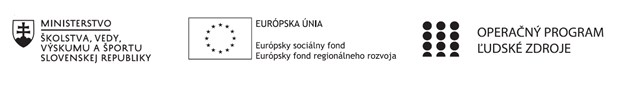 Správa o činnosti pedagogického klubu Príloha:Prezenčná listina zo stretnutia pedagogického klubuPrioritná osVzdelávanieŠpecifický cieľ1.1.1 Zvýšiť inkluzívnosť a rovnaký prístup ku kvalitnému vzdelávaniu a zlepšiť výsledky a kompetencie detí a žiakovPrijímateľSúkromná základná škola, Dneperská 1, KošiceNázov projektuNielen doučovanie ale „daco vecej“Kód projektu  ITMS2014+312011R043Názov pedagogického klubu Pedagogický klub učiteľov 1. stupňa Dátum stretnutia  pedagogického klubu29. 05. 2019Miesto stretnutia  pedagogického klubuPočítačová učebňa, Dneperská 1, KošiceMeno koordinátora pedagogického klubuMgr. Miroslava TarnóciováOdkaz na webové sídlo zverejnenej správywww.dneperska.sk/szsprojekt2019Manažérske zhrnutie:Rovné, krivé čiary, bod. Krivé uzavreté a krivé otvorené čiary. Kreslenie, rysovanie. Diskusia.Hlavné body:1. Privítanie členov klubu2. Rovné, krivé čiary, bod3. Prezentácia hodiny členky klubu4. DiskusiaPo privítaní členov klubu sme sa začali venovať téme dnešného stretnutia. S členkami klubu sme začali diskutovať o rovnej, krivej čiare a bode. Zhodli sme sa na tom, že žiak ju vie automatizovane nakresliť, ale pracovať s nimi, určovať ich na základne inej skutočnosti viac menej nie. Základom je, aby žiak vedel rozdiel medzi rovnou a krivou čiarou, vedel ju sám nakresliť, ale zároveň aj určiť v rovine alebo priestore. Mal by vedieť kedy je čiara uzavretá a kedy otvorená. Ďalším dôležitým bodom je, aby žiak vedel rozdiel medzi kresleníma rysovaním. Musí vedieť, že pri rysovaní sa používa pravítko, neodmysliteľnousúčasťou je aj správna manipulácia s ním a ceruzka, ktorá musí byť riadnezastrúhaná pred samotným rysovaním. Členka klubu nám predviedla návrh hodiny venovanej doučovaniu z danej problematiky. Súčasťou prezentácie bola banka úloh, prezentácia vprograme PowerPoint a metodicky list. Členka klubu zvolila nápaditú metódu na osvojenie pojmu rovná a krivá čiara s využitím chlpatých drôtikov, s ktorými je práca zaujímavá, už len vďaka ľahkej manipulácie s nimi, nakoľko sú mäkké a ohybné. Zároveň sú farebne, čo je pri práci s deťmi veľké pozitívum. Drôtikmi sa dá veľmi jednoducho znázorniť rovná aj krivá čiara a samozrejme aj krivá otvorená a uzavretá čiara. Pomocou drôtikov vieme vytvárať aj rôzne priestorové tvary. Obmenou drôtikov môže byť aj špagát alebo vlna. Ďalej využila aj aktivitu, pri ktorej môžu deti pracovať so svojim telom a predvádzať rovné a krivé čiary, ako aj krivé otvorene a uzavreté čiary .Veľmi dobre a jednoducho na pochopenie bola spracovaná prezentácia v programe PowerPoint, kde boli zreteľne vysvetlené jednotlivé pojmy, ku ktorým bolo aj obrázkové znázornenie.Pri tejto téme sa dajú okrem vyššie spomenutých pomôcok využiť aj iné predmety ako sú napr. švihadlá, nite, vlna, krieda, rôzne pracovné listy, štvorčekovaný papier.Aktivity by mohli byť napr. nabité malé klinčeky v malej doštičke, kde by deti pomocou vlny alebo nite vytvárali obmotávaním rôzne útvary. Ďalej by mohli vytvárať rôzne geometrické útvary v priestore aj v rovine. Kriedou by mohli kresliť podľa pokynov v triede na tabuľu, ale aj vonku na chodník. Využiť by sa dala aj rôzna prezentácia v programe PowerPoint.Diskusia bola zameraná na zhodnotenie predvedenej hodiny členkou klubu. Diskutovali sme o tom, čo by mohla do hodiny ešte doplniť alebo z čoho ubrať.Zhodli sme sa na kladení dôrazu naučiť žiakov správnej technike a presnosti pri rysovaní a neposlednom rade mať pri rysovaní vždy poriadne pripravené rysovacie pomôcky (nepolámané a vhodné pravítko a zastrúhanú ceruzku ešte pred samotným rysovaním).Závery a odporúčania:Zhodnotenie stretnutia.  Zhromažďovanie nápadov a postrehov. Dôležitosť vzájomnej spolupráce medzi kolegyňami.Vypracoval (meno, priezvisko)Mgr. Miroslava TarnóciováDátum29.05.2019PodpisSchválil (meno, priezvisko)RNDr. Miriam MelišováDátum31.05.2019Podpis